ENCONTRO DE ESTUDOS DE USO E USUÁRIOS DA INFORMAÇÃO (I ENEU)NOME DO EIXO TEMÁTICOTÍTULO DO ARTIGO EM LÍNGUA VERNÁCULA: subtítulo (se houver) (Deve ser conciso, claro e o mais informativo possível. Não deve conter abreviações e não deve exceder 200 caracteres, incluindo espaços)TÍTULO DO ARTIGO EM INGLÊS OU ESPANHOL: subtítulo (se houver) RESUMOO resumo deve ter até 200 palavras que expressem os tópicos de Introdução (problemática, justificativa e objetivos), Metodologia, Resultados e Conclusões. O texto do resumo não deve conter citações, fórmulas e siglas. Deve ser apresentada também a versão em inglês (Abstract), se o artigo estiver em português, ou em espanhol (Resumen), se o artigo for escrito em inglês).Palavras-chave: Palavra-chave 1. Palavra-chave 2. Palavra-chave 3.  (No mínimo três palavras-chave devem ser fornecidas e no máximo seis. Devem ser separadas por ponto. Para a escolha das palavras-chave recomendamos a consulta a um desses instrumentos de controle vocabular: Tesauro Brasileiro de Ciência da Informação, Catálogo de Autoridades da Biblioteca Nacional, Tesauro de Ciências de la Documentación, UN Bibliographic Information System Thesaurus: UNBIS.)ABSTRACTTradução do resumo aqui. Deve ser apresentada a versão em espanhol (Resumen), se o artigo for escrito em inglês.Keywords: Tradução das palavras-chave aqui.Obs.: A avaliação dos artigos e pôsteres será às cegas e, por isso, não deve ser colocado nome dos autores e nada que possa identificar a autoria.1 INTRODUÇÃO
Os artigos devem ser submetidos em formato doc ou docx e Open Office, página tamanho A4 (21 x 29,7 cm.), entrelinhamento de 1,5 cm (espaço simples nas citações longas, nas referências e nas legendas), corpo 12, tipo Cambria e, para citações longas com mais de três linhas, a fonte deve ter tamanho 10 e recuo de 4 cm da margem esquerda, até 7 páginas.Serão aceitos trabalhos com até cinco autores.É de responsabilidade dos autores a revisão dos artigos de acordo com a norma culta da língua portuguesa. Alterações, correções ou sugestões de ordem conceitual, gramatical e de normalização serão encaminhadas aos autores, após a avaliação da comissão científica.Os artigos podem ser redigidos em português, inglês ou espanhol. Quando traduzidos para a língua inglesa ou espanhola, sugerimos que o texto seja revisado por alguém que seja fluente no idioma, preferencialmente, que seja um cientista da área ou profissional habilitado para a tradução correta do manuscrito.É necessário observar que, após o retorno dos trabalhos avaliados e aprovados, os autores devem fazer as correções sugeridas pela comissão científica e encaminhar o artigo com sua identificação, titulação, afiliação e e-mail.2 DESENVOLVIMENTOÉ preciso adotar a NBR 10520 para citações, contudo, não adote o sistema numérico de citação. Deve ser utilizado o sistema autor-data para as citações e a elaboração da lista de referências deve seguir a ordem alfabética.A citação direta com até três linhas, conforme a NBR 10520 (ABNT, 2002, p. 2) afirma ser a “Transcrição literal da parte da obra do autor consultado”. Nesse sentido, o recomendável é que todos os elementos textuais, tais como a ortografia, sinais gráficos, pontuação, entre outros, sejam rigorosamente respeitados, funcionando como uma espécie de cópia fiel das ideias reveladas pelo autor em questão. As citações curtas com até três linhas são inseridas no texto, entre aspas duplas. Neste tipo de citação, é obrigatória a informação do intervalo de páginas.A citação direta longa, ou seja, com mais de três linhas deve aparecer em um parágrafo distinto, com espacejamento simples de entrelinhas, recuo de 4 cm da margem esquerda e descrito em fonte 10.Exempo:Para Barros e Lehfeld (2000, p. 107):As citações ou transcrições de documentos bibliográficos servem para fortalecer e apoiar a tese do pesquisador ou para documentar sua interpretação. O que citar? Componentes relevantes para descrição, explicação ou exposições temáticas. Para que citar? Para o investigador refutar ou aceitar o raciocínio e exposição de um autor suporte [...].A citação indireta se caracteriza como uma espécie de paráfrase das ideias de um determinado autor, por meio de suas próprias palavras, porém, mantendo o mesmo sentido. A informação do intervalo da página neste tipo de citação é opcional.2.1 ILUSTRAÇÕESIlustrações como quadros, tabelas, fotografias e gráficos, devem ser incluídas no texto o mais próximo possível do trecho a que se refere, com seu número de ordem. Devem preferencialmente ser submetidas em resolução mínima de 300 dpi. Caso já tenham sido publicados, indicar a fonte e enviar a permissão para reprodução. Esses elementos também podem ser enviados como documentos suplementares durante a submissão do artigo.Figura 1 – Todos os dados científicos online.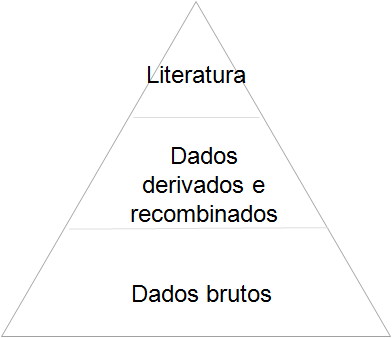 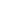 Fonte: Adaptado de Tolle, Tansley e Hey (2011, p. 25).3 RESULTADOS: apresentação e discussãoUma seção pode ser destinada à apresentação dos resultados e discussão analítica dos mesmos. Podem ser usados recursos como quadros, gráficos e tabelas para apresentar os resultados, que deverão ser discutidos de forma clara e objetiva.4 CONCLUSÃONo fechamento do artigo o(s) autor(es) deve(m) apresentar considerações finais indicando que as questões levantadas foram respondidas e indicando que os objetivos propostos foram alcançados. Devem ser apresentadas de forma breve, podendo propor recomendações e sugestões para trabalhos futuros.Os títulos das seções e subseções utilizados neste template são sugestões que podem ser modificados pelo(s) autor(es) em função das especificidades de cada pesquisa.REFERÊNCIAS A lista de referências deve seguir a ordem alfabética.Exemplos:Livro no todo (Um autor):LE COADIC, Yves-françois. Ciência da Informação. 2. ed. Brasília: Briquet de Lemos, 2004. 124 p.Livro no todo (Até três autores):FRANÇA, Junia Lessa; VASCONCELLOS, Ana Cristina de. Manual para normalização de publicações técnico-científicas. 7. ed. Belo Horizonte: Ed. UFMG, 2004.Capítulo de livro:MUELLER, Suzana Pinheiro Machado; PASSOS, Edilenice Jovelina Lima. Introdução: as questões da comunicação científica e a Ciência da Informação. In: ______. Comunicação Científica. Brasília: DCI/UNB, 2000. p. 13-34.Artigo de periódico em meio eletrônico:SILVEIRA, Murilo Artur Araújo; BAZI, Rogério Eduardo Rodrigues. As referências nos estudos de citação: algumas questões para discussão.  DataGramaZero: Revista de Ciência da Informação, Rio de Janeiro, v. 10, n. 4, ago. 2009. Disponível em: <http://www.datagramazero.org.br/ago09/Art_04.htm>. Acesso em: 10 out. 2012.Para mais exemplos, consultar as normas abaixo:ASSOCIAÇÃO BRASILEIRA DE NORMAS TÉCNICAS. NBR 6022: Informação e Documentação - Artigo em publicação periódica científica impressa - Apresentação. Rio de Janeiro, 2003. 5 p.______. NBR 6023: Informação e Documentação – Referências - Elaboração. Rio de Janeiro, 2003. 24 p.______. NBR 6028: Informação e Documentação – Resumo - Apresentação. Rio de Janeiro, 2003. 2 p.______. NBR 10520: Informação e Documentação – Citações em documento - Apresentação. Rio de Janeiro, 2003. 7 p.______. NBR 6024: Informação e Documentação – Numeração Progressiva das seções de um documento escrito - Apresentação. Rio de Janeiro, 2003. 3 p.IBGE. Normas de apresentação tabular. 3. ed. Rio de Janeiro, 1993.